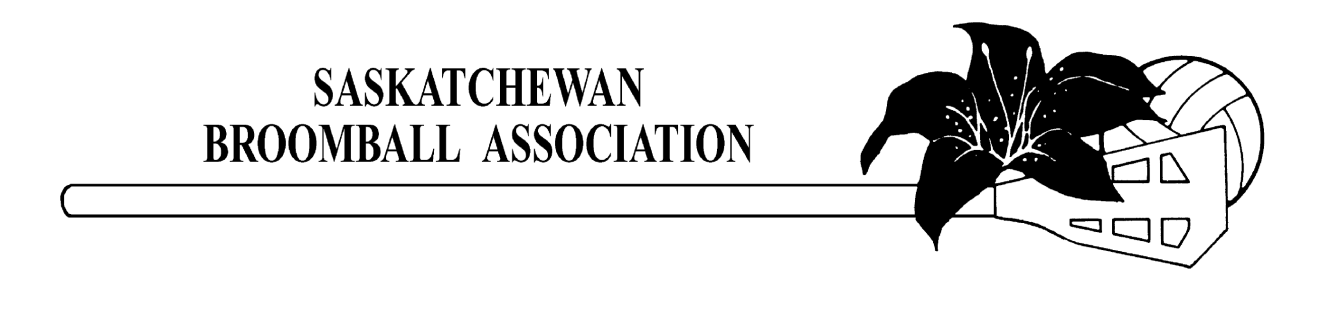 ANNUAL GENERAL MEETING AGENDA
Saturday, September 19th, 2020
1:00 pm – Virtual Meeting (Zoom)Meeting Facilitator:  Chad SchneiderMeeting Secretary:  Stacey SilzerCOMMENCEMENTCall to order at 1:05 pmRole CallSee committee attendance records attachedMinutes of previous meetingMotion:  Ashley Kosowan/Carla Buell – To approve the minutes of the previous meeting.   Motion Carried.Agenda with additions/changes:Motion:  Rachelle Raymond/Ray Bender – To approve the agenda for the current meeting.   Motion Carried.2.	CATEGORY REPORTS/INFORMATION:Return to Play Broomball Guidelines (Zoom meetings will be set up to discuss these guidelines.  This will be done for both Minor and Senior Categories) – All members are  to go through the re-open plan THOROUHLY before the zoom meetings, and to look at the Sask Health Authority guidelines as well.  Masks – should we provide 1 mask for all members?   If you would like an SBA mask please let Stacey know and she will look at ordering some with the SBA logo on them.Senior – New teams/loss of teams? Men’s League Regina? Hard to determine at this point until we see how the season progresses. Conference call – Annually in the fall (Zoom Senior & Mixed meeting regarding Return will cover)Games are allowed under the Mini league guidelinesTournaments – NO TOURNAMENTS UNTIL FURTHER NOTICEOdessa – November 21/22, 2020Bruno – January 16/17, 2021Goldbroom – Feb 5-7, 2021 We hope to have tournaments in the new year, but it’s all dependent on the reopen plan by the province, so until further notice, all multi game events are to not be held.  Provincials - NO PROVINCIALS UNTIL FURTHER NOTICEMarch 5-7, 2021 (Bruno)Nationals2021 (Saskatoon, SK) – Date TBD if it runs (Merlish Belsher Arena is the back up hospital in Saskatoon)Will the host group want to host in 2022 if the event doesn’t run in 2021, something to start thinking about as host.  Team bonds – Bruno Axemen, Odessa Renegades, Bruno Bombshells, Saskatoon Flyers, Saskatoon Kings, Wolfpack (Stacey will hold these until further notice, and once more information is provided, can issues refunds back to the teams if needed)Due to Provincials happening in 2020, we have new champs that have won their way to attend Nationals.  The SBA can determine how we will proceed with attendees as a province, when the time comes that Nationals is up and running again.  For SK the only group strongly affected would be the Mixed category as the Senior groups are pretty much the same.  CBF Hall of Fame NightTBD -  At this point we are waiting to see if we will be hosting a National event.  This is where these awards would be handed out.  If we can’t do this, we need to figure out other options to recognize these individuals.  If we can, at some point we’d like to do a gathering of some sort.  We could post the awards winners on FB with their bios,  and have possibly a virtual celebration via Zoom.  Minor – New teams/loss of teams? Aberdeen boys are still planning to play.  Odessa U20 girls have a lack of players.Tournaments - NO TOURNAMENTS UNTIL FURTHER NOTICEBig River – Nov. 28/29, 2020Aberdeen/Vonda – December 4-6, 2020Bruno - December 11-13, 2020 Odessa – January 1-3, 2021Bruno – January 8-10, 2021Debden – January 22-24, 2021Provincial – NO PROVINCIALS UNTIL FURTHER NOTICEBantam – February 12-14, 2021 (Debden)Juvenile – February 19-21, 2021 (Bruno)Midget – February 26-28, 2021 (Odessa)NationalsTBDCornwall is not certain they will be able to host the Nationals in 2021 or 22, due to one of the venues not being available anymore.  They have ice, just no banquet hall.  Teams who qualified for the 2020 Nationals, will have to win Provincials again to advance.  There are too many concerns with over age players.  This is the direction the CBF provided to the provinces.  Bonds were not cashed so cheques will be destroyed for all U20 teams.  Conference call – Postponed until more info provided.Minor Positions on the board
- Looking for a male & female rep that is in the minor categoryMixed – New teams/loss of teams? Not sure until we see how the season starts up NO TOURNAMENTS UNTIL FURTHER NOTICEWill have a joint zoom call with the Senior teams to discuss the season reopen planThe leagues will need to follow the mini league format, however, the size limit of 50 is causing problems, and if it can’t increase, we may have less teams playing this year.You are allowed to coach and play, however, you need to limit how many mini leagues you are in, and you can only play in one mini league.Mixed Category Meeting – combined with Senior Category (January) Provincials – NO PROVINCIALS UNTIL FURTHER NOTICE March 12-14, 2021 (Odessa/Qu’Appelle, SK)March 19-21, 2021 (Aboriginal Provincials – If a community requests)Nationals2021 (Saskatoon, SK) – Date TBD if it runsKings, Wolfpack bond already being held.Technical Criminal Record Checks & RIS – Criminal Record checks are only mandatory for Provincial play, however, if you want to send them into the office with your affiliation forms, that will be appreciated.BTC Course (Plus MED) & Evaluations – No BTC courses will be offered this year due to COVID 19, and the CBF would rather they be in person anyways, so we will hold off with clinics until things begin to head back to normal if they do.  However, evaluations can still take place if you are able to social distance, and then submit your video with the portfolio to the CBF.  Officials Training – Larry will chat with the CBF to find out if a virtual course will be sufficient for this year, and just complete the exams and pay the $15 registration fee.  The new course is longer and needs on ice training, so this is not something we are able to take on this year.Officials will need to wears masks at all times.  This is a requirement by the SHA and BRT.  The only exception is if the official is part of a mini leagues numbers then they can be a bit more relaxed and only wear it while not on the ice and can socially distance on the ice.   SBA OfficeDeadline for Affiliation/Waiver forms & Registration Forms All members will need to sign a waiver, and declaration of compliance form this year, and each team will need to pay affiliation fees, complete a sanction form before anything gets going with on/off ice activities.  Stacey will send out the forms in the next week or so once we have more information from the BRT regarding the re-open plan.CRC’s – are not mandatory for league play, but recommended for coaches to send in with their affiliation forms.  Player Clinics/Loaner Kits – There will be no player clinics or lending out of the loaner kits this year.  Due to our loaner kits not being available to the public, this will result in low number of clinic requests as they usually go hand in hand.  If a group still wants a clinic, they will have to be able to social distance and all attending will need to be wearing masks.  Newsletter – July Newsletter was completed and posted on the SBA website.  AON Incident reporting (30/90) – Report your accident within 30 days of the incident, even if it’s not serious, as you can’t submit it after the 30 days.  Then you have 90 days to follow up with any paperwork from your accident.  Team/Tournament Packages 2020/21 – Team packages will be sent out in the next couple weeks with the updated paperwork required for the new season. Tournament packages won’t be sent out until we have more information regarding those events.  SPEA Conference & Advertising – Was cancelled for 2020, very likely at this point to be cancelled for 2021 due to the group sizing at this point.  LTAD in Schools – will be on hold until more information is released in the SHA guidelines for the province.  3.	FINANCIALApproval of the Audited Financial Statements for 2020 Motion:  Rachelle Raymond / Carla Buell – To approve the Audited Financial Statements for 2020. 				            Motion Carried.Approval of the Sask Sport Follow up – Due Oct. 1 (reviewed by email late September) – Stacey will send out email for review; Grant review is done online.  Review of other financial areas (MAP, athlete assistance, membership totals, accounts receivable/payables) – the group reviewed these items which were presented to the membership prior to the AGM.  There were no questions regarding this information.Appointment of 2021 Auditor Motion:  Natasha Vetter/Rachelle Raymond – To continue using Marcia Herback as the Sask Broomall Auditor.   			 Motion Carried.4.	 PROPOSED BYLAW/RULE CHANGES REVIEW:SBA Bylaws/Policies – There were no changes submitted this year.5.	STRATEGIC PLANNo new changes to plan, we will go through it in detail as the new  plan needs to be submitted in May of 2021 with the Sport Profile. Members are requested to send in Strat plan suggestions to the SBA office We need to grow our sport in all age divisions.6. 	AWARDS NIGHTA survey was sent out to the award winners, to pick between mailing out this year’s awards or keeping them until we are able to hold an awards night next year. Majority chose to have the awards mailed out.  We will post a picture of the winners with their awards and do a social media post acknowledging the winners.  When we have the awards night again, we will mention these winners.7. 	CALENDAR OF EVENTSAt this point all tournaments and provincials are up in the air until further notice.  The category meetings in January will likely be via Zoom for this year unless we are able to move forward with in person meetings, and the tournaments are able to happen.  8.	OTHER BUSINESSElections for vacant Executive positions – 2 year termsPRESIDENTAshley Kosowan nominates Chad Schneider.  No other nominations.Chad is elected President by acclamation.SECRETARYRachelle Raymond nominates Marlie Chovin.  No other nominations.Marlie is elected Secretary by acclamation.MINOR GIRLS CHAIRPERSONRachelle Raymond nominates Yvonne Turner.  No other nominations.Yvonne is elected Minor Girl’s Chairperson by acclamation.SENIOR MENS CHAIRPERSONBrandon Gray nominates Brady Lechner.  Rachelle Raymond nominated Joey Burnett Joey Burnett outgoing Senior Men’s Chair chose to not run against Brady Lechner.Brady is elected as Senior Men’s Chairperson by acclamation.MIXED CHAIRPERSONAshley Kosowan nominates Alyssa Nagy.  No other nominations.  Alyssa said she would accept the position if there were not others interested at the meeting.Alyssa is elected as Mixed Chairperson by acclamation.ABORIGINAL CHAIRPERSONLeonard Isbister did not express interest in running again and was not in attendance at the AGM.  This position is now VACANT.A few members names were tossed around, but nothing came to the floor.  TREASURERCarla Buell was appointed as the SBA Treasurer.  Carla accepted the position.Minor Chairs – Boys No nominations from the floor for Minor Boys Chair.  Minor Chairs – GirlsNo nominations from the floor for Minor Girls Chair.  Just a side note, for the Minor boys and girls’ positions on the board.  They receive extra points in Athlete Assistance if they volunteer for the SBA board of directors.  Contact Tracing – Members suggested different ways of contact tracing vs a piece of paper with check in.  Are there apps they can use.  Contact tracing is the responsibility of the leagues/clubs, and how they report to the SBA is something they will have to figure out and put in their plans.  Team Linkt is a program the Flag Football group uses and was suggested by one of the members.  9.	SITE OF NEXT MEETINGS	Senior/Mixed – January 10, 2021 (Video Conference) – Possibly via Zoom 	Minor – January 9, 2021 – Bruno Tournament – Possibly via Zoom	May Board of Directors Meeting – May 7, 2021 (Video Conference) – Friday Evening2021 AGM – September – Saskatoon10.	ADJOURNMENT – Curtis AndersonCOMMITTEE ATTENDANCE RECORDSDATE: September 19, 2020	MEETING: Annual General Meeting (Virtual)TEAM OR LEAGUENAMEEMAIL ADDRESSSTATUSPresidentChad Schneiderwallnutsy@yahoo.comVotes only if tiedSBA Executive DirectorStacey Silzersaskbroomball@sasktel.netObserverMinor Boys ChairpersonRay Benderr.j.bend@sasktel.netVotingMinor Girls ChairpersonYvonne Turnerycturner@hotmail.comVotingReferee In ChiefLarry ColeLarry@greggs.caObserverSenior LadiesRachelle Raymondr.raymond@sasktel.net VotingTreasurerCarla Buellcbuell@sasktel.netObserverSBA Technical Chair Curtis Andersoncuanderson@saskpower.com VotingSenior Men’s ChairJoey Burnettjburnett@wajax.com VotingBig River CrusadersBryan Meyersbmeyers@carrierforestproducts.caVotingAttackersMike KalinochaNokes12cool@gmail.comVotingAttackersBernadette BussiereBernie@clpmfg.comVotingSaskatoon FlyersIan ManderscheidBeeper_73_ian@yahoo.caVotingOdessa FlamesMichelle Schaeffermichschaeffer@yahoo.caVotingBig River CrusadersJocelyn KennedyVotingOdessa StormCarly SchatzVotingOdessa StormStephanie SluserVotingAberdeen AttackersNatasha VetterVotingSaskatoon FlyersMarlie ChovinVotingSaskatoon Broomball LeagueAshley KosowanVotingRebelsGreg PerreauxVotingBalgonie BaronsBrady LechnerVotingBalgonie BaronsDerek LarsenVotingDebden SpeedballsGrant AarrestadVotingDebden RoadrunnersDean DemersVotingRegina MixedLorraine WollbaumVotingOdessa FlamesLes FraserVotingOdessa BanditsLaurel GlasVotingBruno T-BirdsJohn HuberVotingBruno T-BirdsSharon HuberVotingWolfpackBrandon GrayVotingLa Ronge SnipersMiranda RattVoting  